Lesson 12: Contemos imágenes (parte 2)Standards AlignmentsTeacher-facing Learning GoalsKeep track of images that have been counted.Write a number to answer “how many” questions about groups of up to 20 images.Student-facing Learning GoalsAverigüemos cuántas figuras hay.Lesson PurposeThe purpose of this lesson is for students to count to answer “how many” questions about groups of up to 20 images and keep track of images that have been counted.In previous lessons, students counted groups of up to 20 objects and groups of up to 19 images arranged in lines, arrays, and on 10-frames. In this lesson, students count groups of up to 20 images arranged in lines, arrays, circles, and on 10-frames. Students use methods of keeping track of images that they have developed in previous lessons and units and may develop new methods, especially when counting images in circles. Students practice writing numbers 11–20 to represent quantities.This lesson has a Student Section Summary.Access for: Students with DisabilitiesAction and Expression (Activity 2) English LearnersMLR8 (Activity 1)Instructional RoutinesWhich One Doesn’t Belong? (Warm-up)Materials to Gather10-frames: Activity 3Connecting cubes or counters: Activity 3Connecting cubes: Activity 2Materials from previous centers: Activity 3Number cards 0–10: Activity 3Materials to CopyFind the Pair Stage 2 Recording Sheet, Spanish (groups of 1): Activity 3Lesson TimelineTeacher Reflection QuestionAs you finish up this unit, reflect on the norms and activities that have supported each student in learning math. List ways you have seen each student grow as a young mathematician throughout this work. List ways you have seen yourself grow as a teacher. What will you continue to do and what will you improve upon in the next unit?Cool-down(to be completed at the end of the lesson)  5min¿Cuántos triángulos hay?Standards AlignmentsStudent-facing Task Statement¿Cuántos triángulos hay?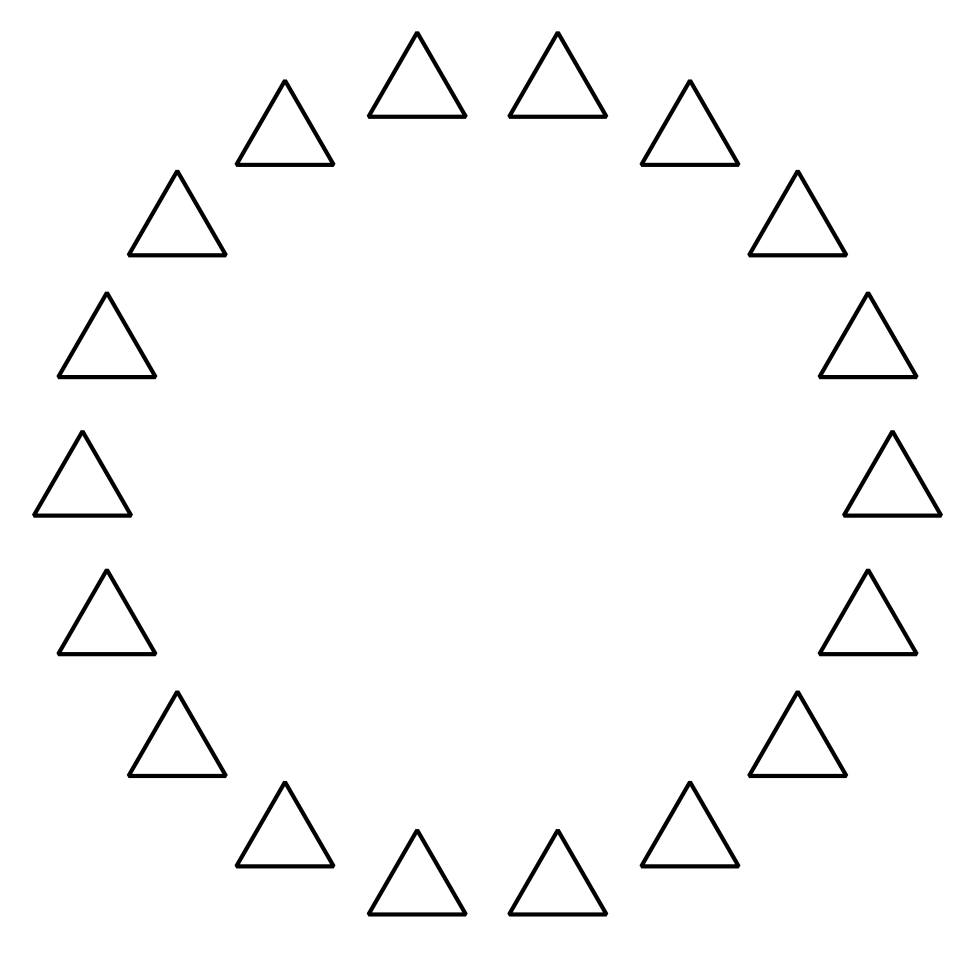 Hay _______________ triángulos.Student Responses18AddressingK.CC.B.4.a, K.CC.B.4.b, K.CC.B.5, K.OA.A.4Warm-up10 minActivity 110 minActivity 210 minActivity 315 minLesson Synthesis10 minCool-down5 minAddressingK.CC.B.5